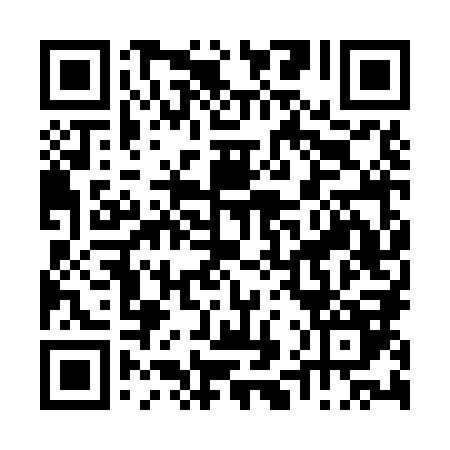 Prayer times for Quinta das Trevas, PortugalMon 1 Apr 2024 - Tue 30 Apr 2024High Latitude Method: Angle Based RulePrayer Calculation Method: Muslim World LeagueAsar Calculation Method: HanafiPrayer times provided by https://www.salahtimes.comDateDayFajrSunriseDhuhrAsrMaghribIsha1Mon5:467:181:386:087:589:252Tue5:447:161:376:087:599:263Wed5:427:151:376:098:009:274Thu5:407:131:376:098:019:285Fri5:397:111:366:108:029:296Sat5:377:101:366:118:039:317Sun5:357:081:366:118:049:328Mon5:337:071:366:128:059:339Tue5:317:051:356:138:069:3410Wed5:307:041:356:138:079:3611Thu5:287:021:356:148:089:3712Fri5:267:011:356:148:099:3813Sat5:246:591:346:158:109:3914Sun5:226:581:346:168:119:4115Mon5:216:561:346:168:129:4216Tue5:196:551:346:178:139:4317Wed5:176:531:336:178:149:4518Thu5:156:521:336:188:159:4619Fri5:136:511:336:198:169:4720Sat5:126:491:336:198:179:4921Sun5:106:481:336:208:189:5022Mon5:086:461:326:208:199:5123Tue5:066:451:326:218:209:5324Wed5:056:441:326:218:219:5425Thu5:036:421:326:228:229:5526Fri5:016:411:326:228:239:5727Sat4:596:401:316:238:249:5828Sun4:586:381:316:248:259:5929Mon4:566:371:316:248:2610:0130Tue4:546:361:316:258:2710:02